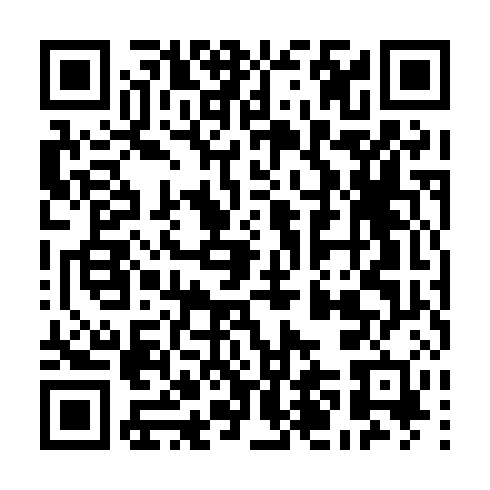 Ramadan times for Simberi Island, Papua New GuineaMon 11 Mar 2024 - Wed 10 Apr 2024High Latitude Method: NonePrayer Calculation Method: Muslim World LeagueAsar Calculation Method: ShafiPrayer times provided by https://www.salahtimes.comDateDayFajrSuhurSunriseDhuhrAsrIftarMaghribIsha11Mon4:494:495:5812:023:046:066:067:1112Tue4:494:495:5812:023:036:066:067:1113Wed4:494:495:5812:023:026:056:057:1014Thu4:494:495:5812:013:026:056:057:1015Fri4:494:495:5712:013:026:056:057:0916Sat4:484:485:5712:013:036:046:047:0917Sun4:484:485:5712:003:036:046:047:0918Mon4:484:485:5712:003:046:046:047:0819Tue4:484:485:5712:003:046:036:037:0820Wed4:484:485:5612:003:046:036:037:0821Thu4:474:475:5611:593:056:026:027:0722Fri4:474:475:5611:593:056:026:027:0723Sat4:474:475:5611:593:056:026:027:0624Sun4:474:475:5511:583:066:016:017:0625Mon4:464:465:5511:583:066:016:017:0626Tue4:464:465:5511:583:066:016:017:0527Wed4:464:465:5511:573:076:006:007:0528Thu4:464:465:5411:573:076:006:007:0529Fri4:454:455:5411:573:075:595:597:0430Sat4:454:455:5411:573:075:595:597:0431Sun4:454:455:5411:563:085:595:597:041Mon4:454:455:5411:563:085:585:587:032Tue4:444:445:5311:563:085:585:587:033Wed4:444:445:5311:553:085:585:587:034Thu4:444:445:5311:553:085:575:577:025Fri4:444:445:5311:553:085:575:577:026Sat4:434:435:5211:553:095:575:577:027Sun4:434:435:5211:543:095:565:567:018Mon4:434:435:5211:543:095:565:567:019Tue4:434:435:5211:543:095:565:567:0110Wed4:424:425:5211:533:095:555:557:01